Homepage Error – Missing alternative text - image alternative text is not present..Where the error appears on the site (bottom-right in Translation section):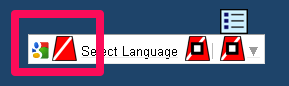 Code that generates the error: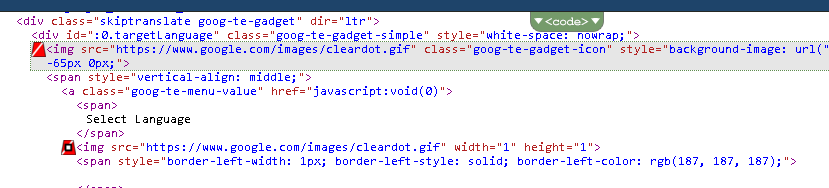 Recommended Solution:/workarea/java/ajax.js - added the code below after line 93 – to resolve the close.gif image not having alternative text (2 locations).<script>document.getElementById("EkClose").title = "Alternative Text";
</script>